2017人力资源管理师三级考试试题一一理论试卷第一部分 职业道德（第1 ～ 25 题，共25 道题）一、职业道德基础理论与知识部分（一）单项选择题（请将正确的序号填写在括号内，每小题只有一个正确答案）下述范畴中，属于道德评价的是（	）高低	B.  大小	C.  美丑	D. 松 紧迫德作为调节社会关系的重要手段，道德调节能够弥补法律调节的不足，其意思是说（	）。道德调 节无所不能，法律调节多有局限性“吃 软不吃硬” 是 人的心理特点，所以道你调节更有放C  道德比法律的适用范围广泛，调节具 布事前性D.  ill德存在的历史比法律更久远我国社会主义职业道德建设的基本原则是（	）。集体主义	B.  爱国创新	C   包容和谐	D. 共产主义职业化包含多种层次的内容，其核心层是（	）。职业化理念	B.  职业化流程	C    职业化作风	D.   职业化素养在职业活动内在道德准则中，“勤勉”的内  涵是（	）当一天和尚悔一天钟	B.   不偷懒，不三心二意c. 领导安排什么，就 干好什么	D.   不讲求计划性，该干什么就干什么“敬业”  特征所  要求的主动、务实、峙久的根本含义是（	）尽职尽责＋科学认 真＋坚持不懈	B.  崇尚自由＋踏实肯干＋坚 持到底C.  自觉 服从＋不苟芹语＋默 默元闻	。．不令而行＋ 反对空谈＋从一而终下列说法中，符合“比尔·盖茨关于十大员工优秀准则”  要求的是（	）。热爱并专注别人的工作	B.    对别的公司的产品抱有寻根究底的好奇心C 了解客户并满足向己的需求	D. 与公司制定的长期目标保持一致下列对职业道德规范“诚信” 本质内涵的理解，正确的是（	）。表达自己的真心和愿望即为诚信物美价廉是诚信在商业领域的基本要求C 说话算话是诚信的本质要求D. 诚信是一种社会信誉和经营资质（二）多项选择题（请将正确答案的序号填写在括号内，选项中有两个或两个以上正 确答案，多选、错选、少选均不得分）社会主义核心价值体系包括（	）。以儒家思想 为核心的传统道德	B.  以发家致富为核心的共同理念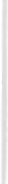 C.  以爱国主义为核心的民族精 神	D.    以改 革创新为核心的时代精神企业入力资源管理师复习指导书（三级）根据“中国商业企业诚信公约” ，下列说法中正确的是（	）。排除或者限制消费者合法权益应事先进行昕证商品促销中的虚假宣传不应该超过合理限度对售出商品应该实行商品质量先行负责制应该主动征求消费者意见，妥善解决消费者投诉践行“公道” 职 业道德规范的要求包括（	）。平等待人	B.  公私分明	C.  灵活机动	D.  因事制宜根据“禁止商业贿赂行为的暂行规定”    ，下列说法中正确的是（	）。只有经营者采用财物手段贿赂对方个人的行，为才被定性为商业贿赂回扣是指经营者在销售商品时在账外暗中以现金、实物等方式退给对方的价款经营者销售商品，可以以明示方式给予对方折扣经营者销售或者购买商品，可以以明示方式给中间人佣金关于职业纪律，正确的说法是（ ）。理解的纪律要执行，不理解的纪律也要执行完备的纪律要执行，不完备的纪律可以不执行领导的话要执行，它比执行纪律更具体、更重要本企业的纪律要执行，到了外部场合要执行对方的纪律关于从业人员“执行操作规程”，理解正确的是（	）。操作规程是长期实践经验的总结，从业人员要牢记操作规程为了熟练掌握操作规程，从业人员上岗前应反复演练操作规程从业人员的操作经验十分丰富时，可以适当简化操作规程操作规程并非一成不变，从  业人员可以大胆创新操作规程下列关于职业道德规范“节约”的说 法中，正确的是（	）。节约的目的是合理利用资源，促进可持续发展节约的重点是节省能源、原材料消耗，降 低生产成本C   节约的方式因人而异，但节约的本质具有共同性D. 节约的内容、领域十分宽泛，所以无法形成任何可操作性的行为规范关于“奉献” ，正确的说法是（	）。任何加班加点行为，均属于奉献行为在正常工作日内，多干 事、把事情做好、做精也是奉献精神的体现衡量奉献与否的主要标准是看其有元为做好工作而努力的态度和精神具有奉献精神，能够 赢得更多的成才机遇二、职业道德个人表现部分（第 17  ～ 25  题）单项选择题（请将正确的序号填写在括号内，每小题只有一个正确答案）某员工被大家评选为业务标兵，公司号召大家向他学习，但你觉得这个标兵不合格，因为日常接触当中，你发现了他的许多缺点。对此，你会（	）。向公司反映标兵的情况	B. 既然是大家选的，自己不会反对C  心里不舒服，但会跟着走个过场	D  反思自己的认知，按公司要求做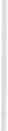 四个人在一起交流学习体会，对于他们的观点，你能认可的是（ ）甲 ：“学习要拣管用的学	，否则就是 浪费时间。”乙：“结  合工作需要学，感觉收获最大。”丙：“  开卷有益，学习什么没关系。”丁：“学习重在	思考，思考  之后学习的东西才变成自己的。”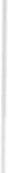 一个顾客在购物时突然晕倒在地，不省人事，你从 未遇到过这样的情况，也没有救护经验。这时，你会 （	）。马上告知主管	B.   马上拨打 12 0C.  请周围的顾 客帮助救护	D.   救人如救火，抬 他去医院你觉得某个以前和你关系要好的同事现在与你疏远了。对此，你会（	）。认为大家都在忙 工作，正常现象	B.   怀疑有人 挑拨，查找 这个人是谁合久必分，分久必合，无所谓	D.   主动找对方聊一聊，看看是什么缘故对领导安排的工作，你的态度是（	）。领导 安排什么，就尽力完成什么	B.   先做 计划．然后按计划执行C   悠着点儿干，不着急	D.  好像总有干不完的 工作公司要搞一场大型产品推介会，要你制定一个方案。对此，你会 优先 考虑的是（）。是否有助于树立公司领导人的形象当地政府的支持很重要	，别怠 慢f 他们如何加强现场技术人员的接待宣传力量产品如何能够引起消费者的关 注下列说法中，你能够接受的是（	）。朋友比领导重要，感情比规则重要钱不是万能的，但没钱是万万不能的关系是第一资源，身体是第一本钱人干事是现实之卒，干人事是头等大事你认为，朋友之间的良好感情基础是（	）。礼尚往来	B.  相互关照	C   合作上进	D.    敞开心扉某员工因工作出了 一点小差错，被主管劈头盖脸iJII斥一通。假如你就是这名员工， 你会（	）。觉得对方是在故意找茬，会当场理论一番当场不言语 ，事后会找对方进行深入沟通为了免受这个窝囊气，会直接打报告离职虽然很难受，但能够 接受•	否回一、职业道德基础理论与知识部分（一）单项选择题I.   C   2.   C    3.   A    4.   D   5.   B   6.   A    7.   D   8. D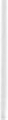 企业人力资源管理师	「。复习指导书（三级）（二）多项选择题9.   CD    10.   CD    11.   AB    12.   BCD    13.   AD    14.   AB    15.   ABC    16.    BCD二、职业道德个人表现部分单项选择题17 .  D	18.   D    19 .   C    20.   D    21.   B    22.   D    23.   D    24.   D    25.   B